CURRICULUM VITAE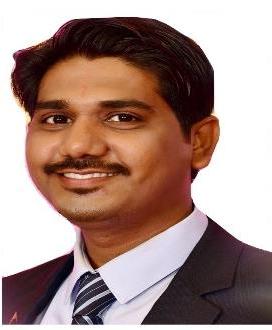 Email:	gulfjobseeker-393109@2freemail.com OBJECTIVESTo work in a challenging and dynamic environment, where I can utilize my knowledge, experience and practical skills, and hi-tech environment of firm which will help me to explore myself fully and give exposure to my potential for fulfilling my responsibilities.PROFESSIONAL PROFILEProfessional experience in Accounts management, inventory management, payroll management, MIS reporting, cash management and document digitalization.Detail oriented, efficient & organized professional with an experience in accounting system.Process Strong analytical & problem solving skills with an ability to make thought out decisions.Dealing effectively with multicultural environment and comfortable interacting with people at all levels.Have the ability to quickly identify problems as well as provide appropriate solutions.Excellent team player, proactive, self-motivated and work under pressure.Proficiency in computers, particularly SAP, Tally ERP 9, MS Office 2013(Word/Excel/Power-point).ACADEMIC CREDENTIALSPROFESSIONAL EXPERIENCE (Saudi Arabia)	JAN 2015 - MARCH 2019 (4 YEARS)Designation:	ACCOUNTANT.Functional RoleProcessing of Invoice in MIRO.Processing all accounting vouchers.Reconciliation of previous day’s sales posting & verification of financial report v/s pos report.Maintaining Bank reconciliation.Accounting of credit sales entries in SAP on a daily basis.Submit of monthly outstanding statement to credit customers.Invoice verification and posting of goods received.Credit notes verification & Processing.Monitoring and clearing of consignment invoice.Entering of cost reduction credits obtained from local vendors by local merchandising.Physical verification of fixed assets as and when instructed by ho.Tagging of assets as and when new assets are acquired and tags are forwarded by Ho.Documentation of assets movements.Monthly physical inventory of assets.Petty  cash  expenses-preparation  of  vouchers  &  verification  of  supporting  documents  &submission of same to head office for reimbursement.Store to store transfer (SMST) verification.Store inters dept. transfer (SIDT) Verification.Cash purchase verification.Warehouse deliveries verification after goods received confirmation Gr creation.Ensuring cut-off procedure is followed before physical dept. inventory, checking if all the receiving/transfers have been done properly and nothing is there in transit.Time sheets verification. Preparing summary and forwarding it to HO for Payroll.Coordinating with HO accounts to finalize payroll.Coordinating with employee regarding bank accounts.Handing queries from employee after payroll.Monitoring and reporting of daily cash collection deposit,Verification of distress items.Providing reports as and when asked for.Any other duties that may be assigned. (Mumbai, India)	FEB 2014 - JAN 2015 (1 YEAR)Designation:	COMMERCIAL INCHANGER (ACCOUNTS)Functional RoleBank Reconciliation.Maintaining Petty Cash & Preparing Monthly Petty Cash Statement.Updating Creditors & Debtors List.Releasing Payment of Vendors & Suppliers as per the Credit period given to us.Preparation of sale order and coordinating with production departmentCoordinating with customer to close the sales account.Releasing Payment of Vendors & Suppliers as per the Credit period given to us.Daily Correspondence Letters.Assisting in office administrative work.Maintain record of all documents created. (VIKROLI - INDIA)	FEB 2011 - JAN 2014 (3 YEARS)Designation:	Accountant.Functional RoleHanding Petty cash and check it’s posted in proper G/L code in SAP.Responsible for all queries related to Audit for the Commercial Part.Handling all the process in SAP regarding payment.Also co-ordinate with warehouse for the inward & outward process of the material with the help of SAP.Also have the knowledge of the process of inward & outward. Stock related transactions in SAP.Maintaining Inventory accounting & checking material with Transporter Document.Physical Verification of goods with respect to Invoice/Delivery Note.Locate the material in respective location as per staking norms.Active Involvement of weekly/perpetual inventory of stock.Preparation of Daily Dispatch & Receipt Report.Monthly Physical Verification of stocks as per Stock Statement.Keep Tracking of Return Material in Warehouse.Maintaining  ‘Inwards’ & ‘Outwards’ StatementExecution of DN (Dispatch Notes) received from customer.Ensuring proper packing of material as per fragile material norms.Co-ordinate with customer.Physical stocktaking and reconciliation of the same with System Stock.Verification in system after GRN that it is done completely or not. (cross checking )Daily preparation of MIS Report in Excel SheetMaintaining of register for both Inward & Outward Vehicle Reporting to warehouse.Arrange the place for the Finish Goods in WarehouseArrangement of transport for dispatch.Co-ordination with customer as well as Transporter for the delivery At the right place & at the right time (THANE- INDIA)	APRIL 2010 - FEB 2011 (1 YEAR)Designation:	Accountant (Trainee)Functional RoleResponsible for Daily sales cash and Daily Deposit in bank.Maintaining day to day accounts.Responsible for managing all the credit card and cash transactions in department store environment.Daily closed store properly and secured building.Responsible for balanced cash draw at close of shift.Responsible of collecting payment from the vendors.Analyzing, and reducing the cost for Store (i.e. Consumption of Electricity,Manpower, Transport Cost etc.)EXPOSURE TO COMPUTERProficient in the use of: MS-Office (Word, Excel, PowerPoint)Having good knowledge of computers-: SAP, Tally ERP 9 and POS.EXTRA ACTIVITIESParticipated chess and cricket tournaments in school.Have won 1st prize in Intercollegiate Cricket Competitions.Have won chess at school level.PERSONAL DETAILSQualificationCollegeYearBachelor in CommerceMumbai University2010H.S.CMaharashtra Board2007S.S.CMaharashtra Board2005Date of Birth:06th April 1987.Sex:MaleNationality:IndianMarital Status:MarriedReligion:HinduLanguages Known:English, Hindi, Telugu, Marathi and Arabic.Visa Details:Visit visa.Availability of join:Immediately.